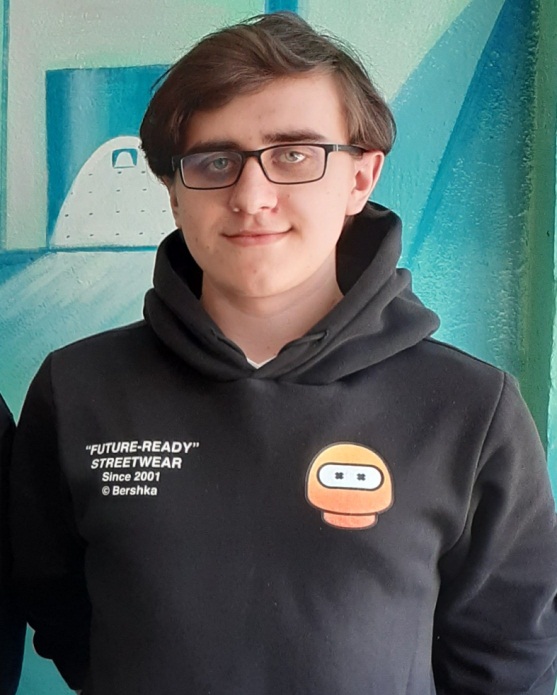 Васильевых Данила Николаевич  ЛДПК – филиал ГГТУd4vanchik@yandex.ruг. Орехово-ЗуевоПрограммистРейтинг – 92,0Рейтинг – 92,0Васильевых Данила Николаевич  ЛДПК – филиал ГГТУd4vanchik@yandex.ruг. Орехово-ЗуевоУспеваемостьОтличнаяВасильевых Данила Николаевич  ЛДПК – филиал ГГТУd4vanchik@yandex.ruг. Орехово-ЗуевоПрактики  ООО «ЛЕГЕАРТ»Васильевых Данила Николаевич  ЛДПК – филиал ГГТУd4vanchik@yandex.ruг. Орехово-ЗуевоИностранный языкАнглийский Васильевых Данила Николаевич  ЛДПК – филиал ГГТУd4vanchik@yandex.ruг. Орехово-ЗуевоКонкурсы / проектыМеждународная научная конференция "Студенческая наука Подмосковью 2021" – Диплом 2 степени3 Международная олимпиада «Проектирование и разработка баз данных»– участие Многопрофильная олимпиада РТУ МИРЭА 2022 – участиеМеждународная научная конференция "Студенческая наука Подмосковью 2022" – сертификат участника10 Международный конкурс «Школа реальных дел - 2021-2022» - сертификат финалиста 1 место16 Всероссийский конкурс «Национальное достояние России» - диплом лауреата заочного тураВасильевых Данила Николаевич  ЛДПК – филиал ГГТУd4vanchik@yandex.ruг. Орехово-ЗуевоДополнительные компетенцииВасильевых Данила Николаевич  ЛДПК – филиал ГГТУd4vanchik@yandex.ruг. Орехово-ЗуевоСтатус / Предполагаемое место работыПолучение высшего профессионального образования